У К Р А Ї Н АНОВООДЕСЬКА МІСЬКА РАДАНОВООДЕСЬКОГО РАЙОНУ МИКОЛАЇВСЬКОЇ ОБЛАСТІРІШЕННЯ № 23 серпня 2019 року                                                    ХLI сесія  сьомого скликання Про припинення права                                                   користування земельнимиділянками громадянамКеруючись  Конституцією України, пунктом  34 статті  26 Закону України “Про місцеве самоврядування в Україні», відповідно до  статей 12, 140, 141, 142  Земельного кодексу України, розглянувши заяви  громадян щодо припинення права користування земельними ділянками та рекомендаціями постійної комісії міської ради з питань комунальної власності, містобудування, земельних ресурсів та охорони навколишнього середовища міська радаВ И Р І Ш И Л А:1.В зв’язку з добровільною відмовою припинити право користування земельними ділянками  громадянину:                                                                          всього                 ОЖБ                  ОСГКовальчуку Володимиру Вікторовичу                                            0,1000                  0,1000               -------- вул. Шлях до комунізму (Сонячна)		     2.Внести зміни у рішення  виконкому міської ради про  передачу земельних ділянок у приватну власність, в частині передачі земельних ділянок у комунальну власність:- рішення № 110 від 06.07.1999 року (Ковальчук В.В.).3.Перевести в землі не надані у власність чи користування (запас) міської ради земельні ділянки по:- вулиці Шлях до комунізму (Сонячна) площею 0,1000 га (Ковальчук В.В.).4.Провідному спеціалісту міської ради внести відповідні зміни в земельно - кадастрову документацію.5.Контроль за виконанням цього рішення покласти на постійну комісію міської ради з питань комунальної власності, містобудування, земельних ресурсів та охорони навколишнього середовища.Міський голова                                                                    О.П.Поляков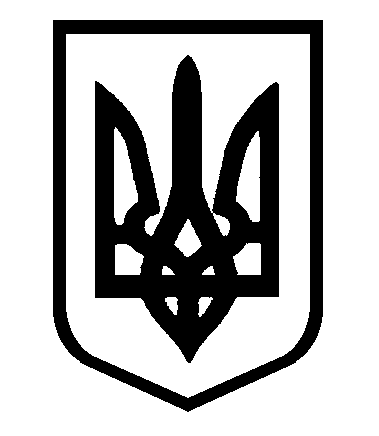 